Advanced Business Technology Applications 	Course No. 33110	
Credit: 1.0Pathways and CIP Codes: Finance (52.0801)Course Description: Technical Level: Teach students advanced software skills using database, spreadsheet, word processing and publications software, with a focus on serving financial clients and interpreting and analyzing financial documents.Directions: The following competencies are required for full approval of this course. Check the appropriate number to indicate the level of competency reached for learner evaluation.RATING SCALE:4.	Exemplary Achievement: Student possesses outstanding knowledge, skills or professional attitude.3.	Proficient Achievement: Student demonstrates good knowledge, skills or professional attitude. Requires limited supervision.2.	Limited Achievement: Student demonstrates fragmented knowledge, skills or professional attitude. Requires close supervision.1.	Inadequate Achievement: Student lacks knowledge, skills or professional attitude.0.	No Instruction/Training: Student has not received instruction or training in this area.Prerequisite: 10004/60004 – Computer ApplicationsBenchmark 1: CompetenciesBenchmark 2: CompetenciesBenchmark 3: CompetenciesBenchmark 4:	 CompetenciesBenchmark 5:	 CompetenciesBenchmark 6: CompetenciesBenchmark 7:	 CompetenciesBenchmark 8:	 CompetenciesBenchmark 9: CompetenciesBenchmark 10: CompetenciesI certify that the student has received training in the areas indicated.Instructor Signature: 	For more information, contact:CTE Pathways Help Desk(785) 296-4908pathwayshelpdesk@ksde.org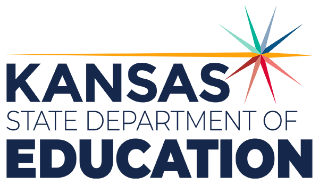 900 S.W. Jackson Street, Suite 102Topeka, Kansas 66612-1212https://www.ksde.orgThe Kansas State Department of Education does not discriminate on the basis of race, color, national origin, sex, disability or age in its programs and activities and provides equal access to any group officially affiliated with the Boy Scouts of America and other designated youth groups. The following person has been designated to handle inquiries regarding the nondiscrimination policies:	KSDE General Counsel, Office of General Counsel, KSDE, Landon State Office Building, 900 S.W. Jackson, Suite 102, Topeka, KS 66612, (785) 296-3201. Student name: Graduation Date:#DESCRIPTIONRATING1.1Define computer hardware concepts and terminology.1.2Identify current and emerging hardware technologies.1.3Explain the importance of backing up data.#DESCRIPTIONRATING2.1#DESCRIPTIONRATING3.1Define Internet concepts and terminology.3.2Identify and use current and emerging Internet capabilities.3.3Explore the multimedia capabilities of the World Wide Web. 3.4Locate information using appropriate search procedures and approaches through a variety of search engines and Boolean logic. 3.5Unpack files using compression software. Organize and archive files. #DESCRIPTIONRATING4.1Define and utilize word procesing software terms and concepts in professional documents.4.2Create, modify, save, and output financial documents for professional purposes.4.3Employ advanced word processing functions for finance-related documents, including review and edit functions.4.4Enhance financial publications using various fonts, styles, attributes, justification, etc. to effectively communicate financial information.4.5Integrate financial graphics in documents while adhering to basic principles of graphic design and visual communication.	4.6Use and format endnotes and footnotes in financial documents.4.7Utilize mail merge to create documents, such as letters, labels, emails, and envelopes, while identifying and including data sources using fields.4.8Create tables and incorporate them into word processing documents for financial reporting.4.9Prepare financial publications using desktop and cloud publishing applications for online publication.#DESCRIPTIONRATING5.1Copy, move, and add data to worksheets and workbooks.5.2Employ advanced spreadsheet utility tools for data analysis, including navigation and formatting.5.3Configure and customize worksheets and workbooks for financial purposes, including view, toolbar, and display customization.5.4Configure worksheets and workbooks for distribution, including printing or online publishing for financial reporting.5.5Secure workbook formulas before sharing with others to protect data integrity.5.6Utilize various options for inserting data into cells and ranges, including special paste and auto fill, and apply advanced formatting options for cells and ranges.5.7Create, format, and use advanced table functions to summarize data, and utilize advanced functions, such as conditional, lookup, and string functions, for financial analysis.5.8Differentiate the use of relative and absolute cell references in financial calculations and analysis.5.9Determine the best visual presentation for data, using charts or sparklines, and apply advanced formatting on charts and sparklines for financial reporting.5.10Differentiate the use of relative and absolute cell references.5.11Determine how to best visually present your data, using charts or sparklines.5.12Utilize advanced formatting on charts and sparklines.5.13Create, format, and use advanced pivot table functions to summarize data for in-depth financial analysis.#DESCRIPTIONRATING6.1Define and explain database concepts and terminology related to data management and organization for a client database. 6.2Modify, maintain, save, query, and output database information for financial purposes.6.3Categorize different fields into the most appropriate data types for effective data management and retrieval.6.4Explain the purposes and benefits of financial databases in organizing and managing large volumes of data for efficient retrieval and analysis for clients.6.5Demonstrate the responsibilities of a database administrator in a real-world context, including data security, performance optimization, and data integrity maintenance.6.6Compare and contrast use of database vs spreadsheet in financial applications.#DescriptionRATING7.1Define and explain presentation concepts and terminology related to financial reporting and communication.7.2Use a design template and text slide layout to create financial presentations tailored for specific audiences.7.3Create, modify, save, and output professional presentations using design principles tailored for finance-related content.7.4Utilize links in presentations to provide additional resources and references for financial information.7.5Create slides with speaker notes specifically tailored for presentations to provide additional context and information.7.6Use recordings, transitions, animation, and music to enhance presentations and engage the audience effectively.7.7Prepare and present presentations for both in-person and online audiences, adapting to the specific needs of financial stakeholders.7.8Research a variety of presentation programs and identify appropriate applications specifically tailored for financial reporting and communication.#DescriptionRATING8.1Define ethical and social standards of conduct when using technology.8.2Analyze various organizational approaches to utilizing technology ethically.8.3Understand the role of user agreements and data ownership.8.4Define and articulate key ethical principles relevant to the development and use of current AI capabilities, such as fairness, transparency, accountability, and privacy.#DescriptionRating9.1Define security terminology and concepts.9.2Distinguish between and among unintentional and intentional threats.9.3Identify and report security threats, both physical and digital, in compliance with company standards.9.4Recognize potential security concerns when working remotely or in the public domain.9.5Research and identify secure ways to transfer sensitive data between devices and individuals.9.6Relate the ways in which an organization can secure its system.#Descriptionrating10.1Explain the importance of information systems management.10.2Choose between different e-commerce models to represent a situation.10.3Demonstrate how the Internet has affected commerce.